Blockstufen mit KontraststreifenPos. 1		BlockstufenLiefern und Verlegen von Betonblockstufen mit garantierter Frost- und Tausalzbeständigkeit von 5 Jahren,  					            ansonsten Güteeigenschaften nach DIN EN 13198:Blockstufen gemäß Plan Nr. … auf Unterbau / Unterkonstruktion nach         Plan Nr. … auf Mörtelstreifen, Dicke 3 – 5 cm, aus drainagefähigem Mörtel zwängungsfrei verlegen. Unterseite der Stufen im Bereich der Mörtelstreifen mit Haftbrücke versehen. Verlegung mit Lagerfuge, 0,5 bis 1 cm breit sowie mit 0,5 cm breiten Stoßfugen.DIN 18333 ist zu beachten.Blockstufen mit an der Unterseite angeordneten Schubnuten zur Verhinderung einer horizontalen Verschiebung.Kontraststreifen gemäß den Richtlinien Modul 813.0205 der Bahn AG aus Natursteinvorsatz in sandgestrahlter Oberfläche. Fabrikat „Kronimus Blockstufen, Oberflächenausführung: Stufe: Kronit Nr. 004 sandgestrahltKontraststreifen: Gingen Nr. 437 sandgestrahlt“Stufe:					Kontraststreifen:	Länge: ....................... cm 		Länge wie Stufe		Breite:	 ...................... cm		Breite:	  8 cmHöhe:   ………………. cm 		Höhe:     5 cm							m ...............; €/m ...............; € ...............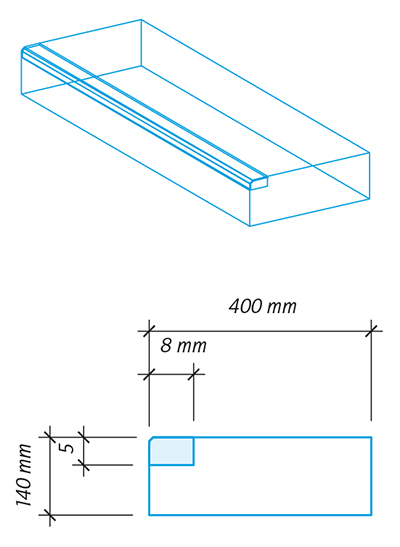 Pos. 2		ZulageZulage für das Bearbeiten der KöpfeSt. ...............; €/St. ...............; € ...............Andere Oberflächenkombinationen auf AnfrageLiefernachweisKronimus AG Betonsteinwerke76473 Iffezheim79258 HartheimKronimus GmbH & Co. KG Betonsteinwerk74076 Heilbronnvertrieb@kronimus.dewww.kronimus.de